Taxi Cab Problem – Practice Test VersionsFour friends used the same taxi service to meet at a restaurant for dinner. When they arrived at the restaurant, they compared their cab fare and tried to figure out a rule that the taxi company used to calculate cost.Which linear function models the relationship between the number of miles driven, m, and the cost of the cab ride, C?C = 4.5mC =  2.5m C = 1.5m + 3C = 3m + 1.50Which linear function models the relationship between the number of miles driven, m, and the cost of the cab ride, C(m)?C(m) = 4.5mC(m) =  2.5m C(m) = 1.5m + 3C(m) = 3m + 1.50Four friends used the same taxi service to meet at a restaurant for dinner. When they arrived at the restaurant, they compared their cab fare and figured out they could calculate the cost of a ride using the following function: C = 1.5m + 3, where m is the number of miles traveled and C is the cost of the ride.Which statement is true about the cab fare?The ride costs $4.50 for each mile.The ride costs $3.00 for each mile driven plus $1.50For each 10 miles driven, the cab ride costs $18.00The ride costs $1.50 for each mile plus a flat fee of $3.00Halfway through the meal, Isabel arrives. She used the same taxi service and paid $22.50 for the ride. What distance did she travel?A taxi company uses the function C(m) = 1.5m + 3 to calculate the cost of a taxi ride.C(m) is the total cost (in dollars) of the ridem is the number of miles traveled What do the values 1.5 and 3 represent in the function?The cost to ride a taxi 3 miles is $1.50.The cost to ride a taxi 1.5 miles is $3.00.The cost of a taxi is $1.50 plus $3.00 per mile. The cost of a taxi is $3.00 plus $1.50 per mile. Four friends used the same taxi service to meet at a restaurant for dinner. The graph to the right shows the distance traveled, in miles, and the cost of each friends’ ride.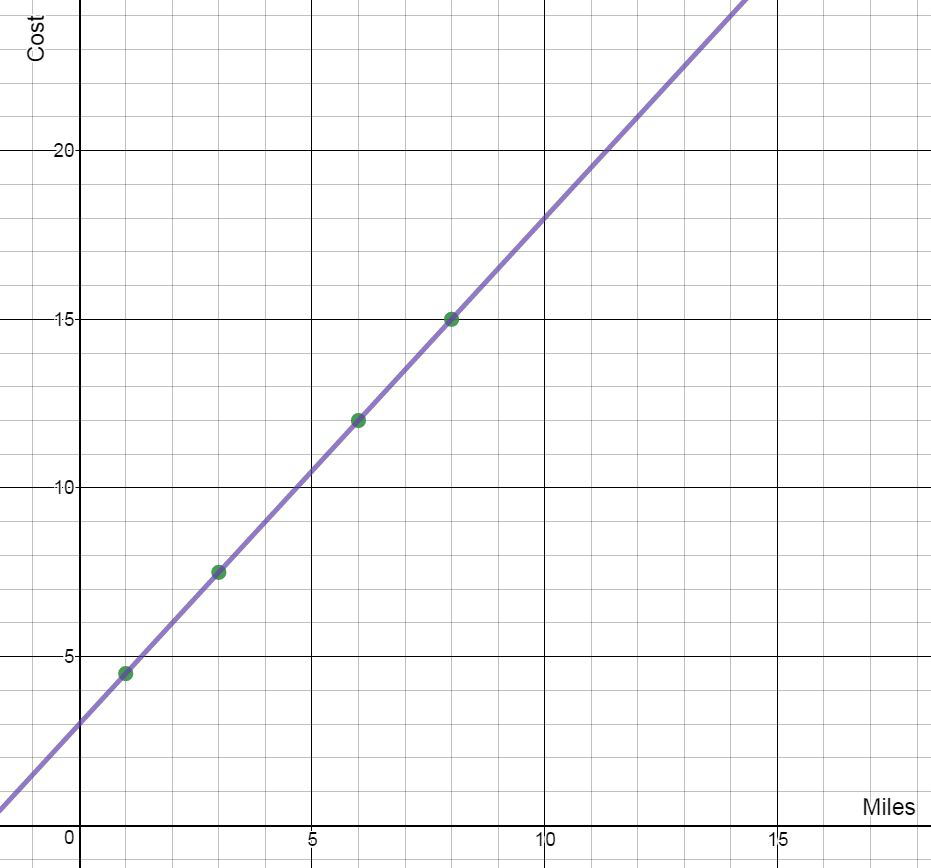 If C is the cost of a ride that is m miles, which function can be used to calculate the cost of a taxi ride?C = 4.5mC = 2.5m C = 1.5m + 3C = 3m + 1.50How much would it cost to ride for 10 miles?PassengerDistance 
(in miles)CostDenise1$4.50Mark6$12Solange3$7.50Kate8$15PassengerDistance 
(in miles)CostDenise1$4.50Mark6$12Solange3$7.50Kate8$15